Rotary International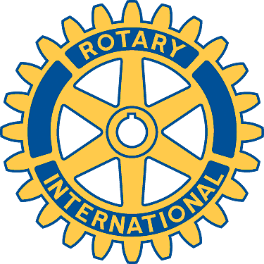 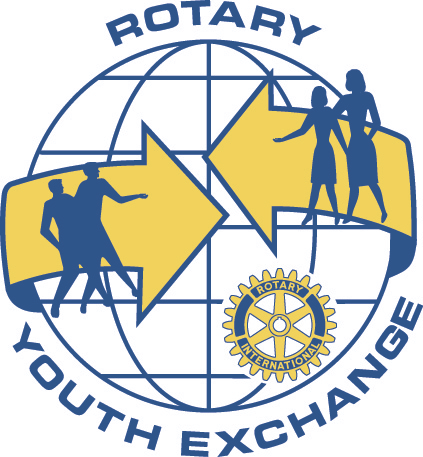 Youth Exchange ProgramDistrict 5650Nebraska - Iowawww.rotarydistrict5650.orgDear District 5650 Rotary Club President:	I am writing to provide you with a copy of materials about Rotary Youth Exchange that have been sent to all high school principals in our District.  Your club can use these same materials to directly recruit students.  If you need more copies of the materials, you may copy what I have sent to you, or you may obtain electronic copies on the District website: http://www.rotarydistrict5650.org Emails have also been sent to many guidance counselors, world language teachers, and social studies teachers.	I encourage each club to appoint a Youth Exchange Officer (YEO) even if it has not participated in youth exchange in recent years.  The role of the YEO in the fall is to make sure that the high school or schools in your community have information about the Rotary Youth Exchange program.  The Rotary Youth Exchange program is the best in the world, and we want to make sure that high school students are aware of this great opportunity.  If you have any questions regarding the program, you may contact Joanne Peters, District 5650 Compliance Officer at 402-510-8143 or jp@peterspersonnel.comApplications should be submitted to your club and to me by November 2.  Local club interviews of the student and his or her parents need to be completed before the District Interviews on the afternoon of November 19 in Lincoln.  Ideally your club interviews should be completed by November 9.  If you interview a prospective student who you believe would be a good ambassador for your club and our District, you need to sign the student’s applications so that he or she can bring them to the District Interviews.  Only students sponsored by a local Rotary Club are allowed to become exchange students.Students with additional questions should be directed to the Rotary District 5650 website: http://www.rotarydistrict5650.org, the Rotary International Youth Exchange website: http://www.rotary.org/en/StudentsAndYouth/YouthPrograms/RotaryYouthExchange/Pages/ridefault.aspx or the South Central Rotary Youth Exchange website: http://scrye.org/youth-exchange/.   These websites also have helpful information for local clubs about interviewing prospective exchange students.  If you have further questions, you or your club’s Youth Exchange Committee chairperson should call or email me.              Sincerely yours,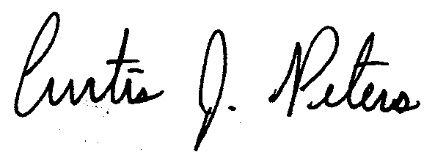 EnclosuresPromotional brochureLetter to educatorsLetter to principalsPreliminary ApplicationLong Term ApplicationCurt PetersContact Information for High School StudentRodney Bates (District Governor 2015-2016)5930 Branford Pl.
Lincoln, NE 68152
Home:  (402) 420-2594
Cell:  (402) 450-6612
rbates1@neb.rr.com                                                                     Curt Peters                        (District 5650 Youth Exchange Chair)                                                      11212 John Galt Blvd                                                                   Omaha, NE 68137                                                              402-331-4122 Office                                                                  402-510-6728 Cell                                        curt@integratedsolutions.net